EK-I 2017 YILI CAMİLER VE DİN GÖREVLİLERİ HAFTASI MÜNASEBETİYLEDÜZENLENECEK ETKİLİ HUTBE SUNUMU YARIŞMASI İLE İLGİLİ ŞARTNAMEBaşkanlığımızca “Etkili Hutbe Sunumu Yarışması” düzenlenmektedir.AMAÇ:Camiler ve Din Görevlileri Haftası kutlama etkinlikleri çerçevesinde personelimizin yeteneklerini geliştirmek, hutbe metinlerini doğru bir şekilde, fonetik ve diksiyon kurallarına uygun, beden dilini yerinde ve etkili kullanarak sunmalarına katkı sağlamaktır.YARIŞMAYA KATILMAŞARTLARI:Etkili Hutbe Sunumu Yarışmasına Başkanlığımız taşra teşkilatında görevli asıl, vekil ve sözleşmeli imam-hatip, müezzin-kayyım ve Kur’an kursu öğreticisi unvanlarında görev yapan erkek personel katılabilecektir.MÜRACAAT:Şartları uygun olan personelimiz, 13–31 Mart 2017 tarihleri arasında bağlı bulundukları müftülüklere şahsen müracaat edebileceklerdir. Eğitim merkezlerindeki kısa süreli kursiyerlerinmüracaatlarıeğitimmerkezimüdürlüğüncekabuledilecekvemüracaatdilekçeleri kursiyerin bağlı bulunduğu müftülüğe gönderilecektir. İhtisas ve kıraat bölümü kursiyerlerinin müracaatları ise ilgili eğitim merkezi müdürlüğüncealınacaktır.Etkili Hutbe Sunumu (Hutbe Okuma) Yarışmasının önceki yıllarda yapılan Türkiye finallerinekatılarak birinci, ikinci ve üçüncü olan personelin müracaatı kabul edilmeyecektir.UYGULAMA:Etkili Hutbe Sunumu yarışmasında değerlendirme; metni doğru okuma, fonetik/diksiyon(sestonu,vurgu),bedendili(jest,mimik),dinleyenlerietkilemevegöz teması ile minber kullanımı ve kendine güven kriterleri üzerinden yapılacaktır. Yarışmada Ek-4’te sunulan Arapça hutbe metni esasalınacaktır.İl/ilçe/bölge ve final yarışmalarında okunacak hutbeler 2016 yılında Başkanlığımızca hazırlananhutbelerarasındanyarışmacısayısıncaseçicikurultarafındanbelirlenecektir. Belirlenen hutbelerin her birinden altışar nüsha hazırlanarak zarflanacak ve zarflar numaralandırılacaktır. Yarışma öncesinde kura ile belirlenen sıra numarası aynı zamanda yarışmacının okuyacağı hutbeyi belirleyen zarf numarası olarak kabul edilecektir. Zarftan çıkan nüshalar yarışmacı ve seçici kurul üyelerine sırası geldiğinde verilecektir.Etkili Hutbe Sunumu Yarışmasına il ve ilçe bazında başlanacak ve yarışmaya katılım şartlarına sahip istekli bütün personelin katılması sağlanacaktır. İl ve ilçe birincileri belirlenecek, bunlar arasında il merkezinde yapılacak yarışma sonucunda bölge yarışmasında ili temsil edecek olan il birincisi tespit edilecektir. Bölgelerde düzenlenecek yarışmada Türkiye final yarışmasında bölgeyi temsil edecek bölge birincisibelirlenecektir.Kadrosu eğitim merkezlerinde bulunan ihtisas ve kıraat bölümü kursiyerleri arasından yarışmaya birden fazla müracaat olması halinde ilgili eğitim merkezi müdürlüğünce belirlenecek seçici kurul marifetiyle bu şartnamede belirtilen usuller çerçevesinde yarışma yapılacak, yarışmada birinci olan kursiyerin ismi il birincisinin belirleneceği yarışmaya katılması temin edilmek üzere il müftülüğünebildirilecektir.İl  ve  ilçe  yarışmalarının  yapılacağı  tarih,  yarışma  tarihinden  en  az  bir  haftaöncekatılımcılara duyurulacaktır.İl, ilçe ve bölge merkezlerindeki yarışmalar halkın huzurunda ve daha çok katılımın sağlanması amacıyla cami içinde yapılacaktır. Yarışma yeri, tarihi ve saati çeşitli yollarla vatandaşlarımızaduyurulacaktır.Yarışmalar için mümkün mertebe öğle ve/veya ikindi namazlarından sonraki saatler tercihedilecektir.İl, ilçe ve bölge merkezlerindeki Etkili Hutbe Sunumu Yarışmalarına izleyici olarak özellikle din görevlilerinin tamamının katılımlarısağlanacaktır.DEĞERLENDİRME ESASLARI:Etkili Hutbe Sunumu Yarışması Seçici Kurulları şu hususlara dikkat eder:GENELİLKELER:Yarışma sırası ve okunacak hutbe, kura ile belirlenecek ve 15 dakikalıkhazırlıksüresi tanınacaktır.EtkiliHutbeSunumuyarışmasınabasamakdualarıveikinciArapçahutbekısmı dâhil değildir. Yarışmaya birinci Arapça hutbe duası ile başlanacak, Türkçe hutbe metni okunduktan sonra okunacak kısa Arapça bölümle yarışma tamamlanacaktır.Yarışmacı minbere sarık ve cübbe giyerek çıkacaktır. Her yarışmacı kendisarıkve cübbesini yarışmaya getirecektir.Hutbe duaları usulüne uygun olarak makamsız ve tegannisizokunacaktır.Hutbe, irticalen veya yazılı bir metindenokunabilecektir.Yarışmacılara 15 dakikalık süretanınacaktır.Yarışmacının hatalarından dolayı müdahaleedilmeyecektir.NOTBAREMİ:Metni doğru okuma 30puan,Fonetik/diksiyon (ses tonu, vurgu) 30puan,Beden dili (jest, mimik) ve göz teması 25puan,Minber kullanımı, kendine güven ve dinleyenleri etkileme 15puandır.DEĞERLENDİRME:Her metin hatasından (kelimenin yanlış telaffuzu, kekeleme, takılma, gereksiz ve yersiz tekrar vs.) bir puandüşülecektir.Her fonetik/diksiyonhatasından:Vurguların yerli yerince yapılmaması durumunda birpuan,Ses tonunun cami ve cemaatin durumuna göre kullanılmaması halinde bir puandüşülecektir.Beden dili (jest, mimik) ve göz teması ileilgili:Abartılı jest ve mimikler kullanılması halinde ikipuan,Cemaatle   göz  teması;   yeterli  ölçüde  kurulamadığında   üç  puan,  hiçkurulamadığında altı puan düşülecektir.Minber kullanımı, kendine güven ve dinleyenleri etkileme hususlarının değerlendirmesi Seçici Kurul üyesinin takdirinebırakılmıştır.Yarışmacıların puanı, yarışma Seçici Kurul Üyeleri tarafından verilen puanların aritmetik ortalamasıdır. Eşitlik olması halinde sırasıyla (not baremindeki) değerlendirmeye esas olan hususlardaki puanlara bakılacak, eşitlik bozulmadığı takdirde kura çekimine gidilecektir.YARIŞMA TAKVİMİ, BÖLGE MERKEZLERİ VE BU MERKEZLERE DÂHİL İLLER:Yarışma takvimi, bölge merkezleri ve bu bölgelere dâhil iller (Ek-1 ve 2)’de, duyuru metni ise (Ek-3)’te belirtilmiştir.ÖDÜLLER:Yarışmalardabaşarılıolanpersoneleilmüftülüklerinceteşviködülleriverilebilir.Türkiye1.2. ve3.’lerineBaşkanlıkçaCamilerveDinGörevlileriHaftasıresmiaçılışmerasimindeaşağıdaki ödüllerverilecektir.Etkili Hutbe Sunumu Yarışmasında dereceye girenlerden: Birinciye	5.000₺İkinciye	4.000₺Üçüncüye	3.000₺Ayrıca, Türkiye Final Yarışmasına katıldığı halde dereceye giremeyen bölge birincilerine 1.000 ₺ ödül verilecektir.DİĞERŞARTLAR:İlgilikurullarcayapılandeğerlendirmesonuçlarıvekararlarıbirtutanaklatespitedilerek özel dosyasındasaklanır.İl ve bölge yarışmalarının yapılacağı il müftülükleri, yarışmalarla ilgili koordineyi sağlayacak, ayrıca yarışmacı personelle Seçici Kurul Üyelerinin iaşe ve ibatelerini de karşılayacaktır.Yarışmaların sonuçları, yarışmaları takip eden hafta içinde il müftülüğüne, bölge final yarışmamerkezine,bölgeyarışmalarınınsonuçlarıiseaynısüreiçerisindeDiyanetİşleri Başkanlığınabildirilecektir.Yarışmasonuçları,tutanaklarınSeçiciKuruldagörevlibütünüyelerceimzalanmasından sonra ilan edilecektir. Dereceye giren personele mahallince hazırlanan ödüller protokol sırasına göre yetkililerceverilecektir.İlden bölge merkezlerine yarışmacı olarak gidecek personele ve bölge birincisi olarak Türkiye finallerine katılacak personele görevlendirme onayı alınacak ve mahalli saymanlıkça yol hariç bir gün süreyle yolluk ve yevmiyeleriödenecektir.Türkiye finalleri Diyanet İşleri Başkanlığı’nca görüntülü olarak kayda alınacak, Başkanlık bunları yayınlama, çoğaltma ve satma hakkına sahip olacaktır. Final yarışmalarına katılanlara verilen ödüller, “telif hakkı ödemesi” yerinesayılacaktır.Yarışmalara katılan personel, bu şartname hükümlerini ve seçici kurul kararlarınıkabul etmiş sayılacaktır. Şartnamede belirtilmeyen hususlarda veya tereddüt halinde Diyanet İşleri Başkanlığı’nın kararlarıgeçerlidir.İl/İlçe ve bölge seçicikurullarında,Üye olarak görevlendirilenlerden kurumlarınca yolluk ve yevmiye ödenmeyenlere azami net 100-(Yüz) ₺ ile iaşe,  ibate ve yolmasrafları,Yüksek Seçici Kurullarda başkan ve üye olarak görevlendirilenlerden kurumlarınca yolluk ve yevmiye ödenmeyenlere azami net 150-(Yüzelli) ₺ ile iaşe, ibate ve yol masrafları, Türkiye Diyanet Vakfınca/Şubelercekarşılanır.EK-1ETKİLİ HUTBE SUNUMU YARIŞMASI TAKVİMİETKİLİ HUTBE SUNUMU YARIŞMASI:İl ve ilçelerdeki yarışmalar ve bunların değerlendirilmesi, seçici kurullar tarafından28 Nisan 2017 Cuma günü çalışma saati bitimine kadar sonuçlandırılacaktır. Yarışmalarda birinci olan personelin isimleri aynı tarihte İl Seçici Kurullarına bildirilecektir. İlçe sayısı beş ve beşten az olan illerde İlçe Seçici Kurulları ikinci ve üçüncü olanları da bildirecektir.İl Seçici Kurulları, il birincilerinin seçimi ile ilgili bütün işlemleri 16 Mayıs 2017 Salı günü çalışma saati bitimine kadar sonuçlandıracaktır. Yarışmalarda birinci olan personelin isimlerini aynı tarihte Bölge final yarışması merkezi, il müftülüğüne (Bölge Seçici Kurullarına)bildirecektir.Bölge Seçici Kurulları, bölge yarışmalarını 17 Haziran 2017 Cumartesi günü (Ek- 2)’de belirtilen bölge merkezlerinde yapacak, yarışmalarda birinci olanların isimlerini aynı tarihte Başkanlığabildirecektir.Yüksek Seçici Kurul III.Türkiye Etkili Hutbe Sunumu Final Yarışmasını               13Ağustos 2017 Pazar günü Isparta’da yapacaktır.ETKİLİ HUTBE SUNUMU YARIŞMASI TAKVİMİMüracaat tarihi:	13–31 Mart 2017 tarihleri arası İl ve ilçelerdeki yarışmaların son tarihi:	28 Nisan2017İl birincilerinin belirlenmesinin sontarihi:	16 Mayıs2017Bölge yarışmalarının yapılacağı tarih:	17 Haziran2017Türkiye finalinin yapılacağı tarih:	13 Ağustos2017EK-2ETKİLİ HUTBE SUNUMU YARIŞMASI BÖLGE MERKEZLERİ VE BU BÖLGELERDEYARIŞMAYA KATILACAK İLLER(Bölge Yarışma Tarihi 17 Haziran 2017)TÜRKİYE ETKİLİ HUTBE SUNUMU FİNAL MERKEZİ: ISPARTATÜRKİYE ETKİLİ HUTBE SUNUMU FİNAL YARIŞMASI TARİHİ: 13 AĞUSTOS 2017EK-3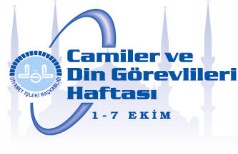 EK-4ETKİLİ HUTBE SUNUMU YARIŞMASINDA OKUNABİLECEK STANDART HUTBE DUALARIBirinci hutbede aşağıdaki dualardan birisi okunarak yarışmaya başlanır:1)ﺍَﻟْﺤَﻤْﺪُ   ﻟﻠﻪِ  ﺭَﺏِّ  ﺍﻟﻌﺎﻟَﻤِﻴﻦ.  ﻭَﺍﻟﺼَّﻼَﺓُ  ﻭَﺍﻟﺴَّﻼَﻡُ  ﻋَﻠَﻰ  ﺭَﺳُﻮﻟِﻨَﺎ  ﻣُﺤَﻤَّﺪٍ  ﻭَﻋَﻠَﻰ  ﺁﻟِﻪِ  ﻭَﺍَﺻْﺤَﺎﺑِﻪِ  ﺍَﺟْﻤَﻌِﻴﻦَ*  ﻧَﺸْﻬَﺪُ  ﺍَﻥْ  ﻻَ  ﺍِﻟﻪَ  ﺍِﻻَّ  ﺍﻟﻠﻪُ  ﻭَﺣْﺪَﻩُ  ﻻَﺷَﺮِﻳﻚَ ﻟَﻪُ ﻭَﻧَﺸْﻬَﺪُ  ﺍَﻥَّ ﺳَﻴِّﺪَﻧَﺎ ﻣُﺤَﻤَّﺪًﺍ ﻋَﺒْﺪُﻩُ ﻭَﺭَﺳُﻮﻟُﻪُ *ﺍَﻣَّﺎ ﺑَﻌْﺪُ ﻓَﻴَﺎ ﻋِﺒَﺎﺩَ ﺍﻟﻠﻪِ, ﺍِﺗَّﻘُﻮﺍ ﺍﻟﻠﻪَ ﻭَﺍَﻃِﻴﻌُﻮﻩُ*  ﺍِﻥَّ ﺍﻟﻠﻪَ ﻣَﻊَ ﺍﻟَّﺬِﻳﻦَ ﺍﺗَّﻘَﻮْﺍ ﻭَﺍﻟَّﺬِﻳﻦَ ﻫُﻢْﺍﻟْﻜَﺮِﻳﻢِﻛِﺘَﺎﺑِﻪِﻓِﻰﺗَﻌَﺎﻟَﻰﺍﻟﻠﻪُﻗَﺎﻝَ *ﻣُﺤْﺴِﻨُﻮﻥَ ANLAMI: “Hamd Allah’a mahsustur. Peygamberimiz Hz. Muhammed’e, Ehline ve ashabına salât ve selam olsun. Allah’tan başka hiçbir ilah olmadığına onun ortağı olmadığına şahitlik ederiz. Ve yine şahadet ederiz ki Efendimiz Hz. Muhammed Allah’ın kulu ve Rasulüdür. Ey Allah’ın Kulları, Allah’a karşı gelmekten sakının ve ona itaat edin. Şüphesiz Allah takva sahipleri ile beraberdir. Allah-u Teâlâ Kur’ân-ı Kerimde şöyle buyuruyor”2)        ﺍَﻟْﺤَﻤْﺪُ ﻟﻠﻪِ ﻧَﺤْﻤَﺪُﻩُ ﻭَﻧَﺴْﺘَﻌِﻴﻨُﻪُ ﻭَﻧَﺴْﺘَﻐْﻔِﺮُﻩُ ﻭَﻧَﻌُﻮﺫُ ﺑِﺎﻟﻠﻪِ  ﻣِﻦْ ﺷُﺮُﻭﺭِ ﺍَﻧْﻔُﺴِﻨَﺎ ﻭَﻣِﻦْ ﺳَﻴِّﺌَﺎﺕِ ﺍَﻋْﻤَﺎﻟِﻨَﺎ*  ﻣَﻦْ ﻳَﻬْﺪِ ﺍﻟﻠﻪُ  ﻓَﻼَ  ﻣُﻀِﻞَّ  ﻟَﻪُ ﻭَﻣَﻦْ ﻳُﻀْﻠِﻞْ ﻓَﻼَ ﻫَﺎﺩِﻯَ  ﻟَﻪُ*  ﻧَﺸْﻬَﺪُ  ﺍَﻥْ  ﻻَ  ﺍِﻟﻪَ  ﺍِﻻَّ  ﺍﻟﻠﻪُ  ﻭَﺣْﺪَﻩُ  ﻻَ  ﺷَﺮِﻳﻚَ  ﻟَﻪُ  ﻭَﻧَﺸْﻬَﺪُ  ﺍَﻥَّ  ﺳَﻴِّﺪَﻧَﺎ  ﻣُﺤَﻤَّﺪًﺍ  ﻋَﺒْﺪُﻩُ  ﻭَﺭَﺳُﻮﻟُﻪُ*  ﺍَﻟﻠَّﻬُﻢَّ  ﺻَﻞِّ  ﻭَﺳَﻠِّﻢْ  ﻋَﻠَﻰ  ﺳَﻴِّﺪِﻧَﺎﻣُﺤَﻤَّﺪٍ ﻭَﻋَﻠَﻰ ﺁﻟِﻪِ ﻭَﺍَﺻْﺤَﺎﺑِﻪِ ﺍَﺟْﻤَﻌِﻴﻦَ* ﺍَﻣَّﺎ ﺑَﻌْﺪُ ﻓَﻴَﺎ ﻋِﺒَﺎﺩَ ﺍﻟﻠﻪِ! ﺍِﺗَّﻘُﻮﺍ ﺍﻟﻠﻪَ ﻭَﺍَﻃِﻴﻌُﻮﻩُ* ﺍِﻥَّ ﺍﻟﻠﻪَ ﻣَﻊَ ﺍﻟَّﺬِﻳﻦَ ﺍﺗَّﻘَﻮْﺍ ﻭَﺍﻟَّﺬِﻳﻦَ ﻫُﻢْ ﻣُﺤْﺴِﻨُﻮﻥَ* ﻗَﺎﻝَﺍﻟﻠﻪُ  ﺗَﻌَﺎﻟَﻰ ﻓِﻰ ﻛِﺘَﺎﺑِﻪِ ﺍﻟْﻜَﺮِﻳﻢِYukarıdaki hutbe dualarından biri okunduktan sonra;ﺍَﻋُﻮﺫُ  ﺑِﺎﻟﻠﻪِ ﻣِـﻦَ ﺍﻟﺸَّﻴْﻄَﺎﻥِ ﺍﻟﺮَّﺟِﻴــﻢِ* ﺑِﺴْــــﻢِ  ﺍﻟﻠﻪِ ﺍﻟﺮَّﺣْﻤَـﻦِ ﺍﻟﺮَّﺣِﻴـﻢDenerek hutbe konusuyla ilgili bir ayet okunur. Sonra,ﻭَﻗَﺎﻝَ     ﺍﻟﻨَّﺒِﻰُّ ﺻَﻠَّﻰ ﺍﻟﻠﻪُ ﻋَﻠَﻴْﻪِ ﻭَﺳَﻠَّﻢَ :Denerek hutbe konusuyla ilgili bir hadis okunur.Birinci hutbenin bitiminde aşağıdaki dualardan birisi okunur; 1)ﺍَﻻَ ﺍِﻥَّ ﺍَﺣْﺴَﻦَ ﺍﻟْﻜَﻼَﻡِ ﻭَﺍَﺑْﻠَﻎَ ﺍﻟﻨِّﻈَﺎﻡِ ﻛَﻼَﻡُ ﺍﻟﻠﻪِ ﺍﻟْﻤَﻠِﻚِ ﺍﻟْﻌَﺰِﻳﺰِ ﺍﻟْﻌَﻼَّﻡِ* ﻛَﻤَﺎ ﻗَﺎﻝَ ﺍﻟﻠﻪُ ﺗَﺒَﺎﺭَﻙَ ﻭَﺗَﻌَﺎﻟَﻰ ﻓِﻰ ﺍﻟْﻜَﻼَﻡِ* ﻭَﺍِﺫَﺍ ﻗُﺮِﺃَ ﺍﻟْﻘُﺮْﺁﻥُ ﻓَﺎﺳْﺘَﻤِﻌُﻮﺍﻟَﻪُ  ﻭَﺍَﻧْﺼِﺘُﻮﺍ  ﻟَﻌَﻠَّﻜُﻢْ  ﺗُﺮْﺣَﻤُﻮﻥَ.ﺍَﻋُﻮﺫُ ﺑِﺎﻟﻠﻪِ ﻣِـﻦَ ﺍﻟﺸَّﻴْﻄَﺎﻥِ ﺍﻟﺮَّﺟِﻴــﻢِ* ﺑِﺴْــــﻢِ     ﺍﻟﻠﻪِ ﺍﻟﺮَّﺣْﻤَـﻦِ ﺍﻟﺮَّﺣِﻴـﻢِ*ﺍِﻥَّ   ﺍﻟﺪِّﻳﻦَ   ﻋِﻨْﺪَ   ﺍﻟﻠﻪِ   ﺍْﻻِﺳْﻼَﻡِ*2)ﻭَﻗَﺎﻝَ ﻋَﻠَﻴْﻪِ  ﺍﻟﺼَّﻼﺓُ  ﻭَﺍﻟﺴَّﻼﻡﺍﻟﺘَّﺎﺋِﺐُ ﻣِﻦَ ﺍﻟﺬَّﻧْﺐِ ﻛَﻤَﻦْ ﻻَ ﺫَﻧْﺐَ ﻟَﻪُ. ﺍَﺳْﺘَﻐْﻔِﺮُ ﺍﻟﻠﻪَ ﺍﻟْﻌَﻈِﻴﻢَ ﻭَ ﺍَﺗُﻮﺏُ ﺇﻟَﻴْﻪِ. ﻭَ ﺃﺳﺎَﻝُ ﺍﻟﻠﻪَ ﻟِﻲ ﻭَ ﻟَﻜُﻢُ ﺍﻟﺘَّﻮْﻓِﻴﻖَANLAMI: “Peygamberimiz (s.a.v.) buyuruyor ki; “Günahından tövbe eden hiç günah işlememiş gibidir.” Yüce Allah’tan size ve kendime Allah’tan mağfiret ve muvaffakiyet dilerim.”Not: Yarışmaya basamak duaları ve ikinci Arapça hutbe bölümü dâhil değildir.2017 YILI CAMİLER VE DİN GÖREVLİLERİ HAFTASI MÜNASEBETİYLEDÜZENLENECEK HUTBE YAZMA YARIŞMASIYLA İLGİLİ ŞARTNAMEAMAÇ:Camiler ve Din Görevlileri Haftası kutlama etkinlikleri çerçevesinde personelimizin yeteneklerini geliştirmelerini, planlı çalışma alışkanlığı kazanmalarını ve mesleklerini cesaretle yapacak şekilde kendilerine güven duymalarını sağlamaktır.YARIŞMAKATEGORİLERİHutbe yazma yarışması iki ayrı kategoride gerçekleştirilecek, her kategori kendi arasında değerlendirilecektir. Kategoriler ve bu kategorilerde yarışmaya katılabilecek unvanlar aşağıda belirtilmiştir:A Kategorisi: Vaiz, murakıp, din hizmetleri uzmanı, eğitim uzmanı, eğitim görevlisi ve öğretmen unvanlarında görev yapan personel bu kategoride yarışmaya katılabilecektir.B Kategorisi: İmam hatip, müezzin kayyım, Kur’an kursu öğreticisi, cami rehberi, şef, veri  hazırlamave kontrol işletmeni unvanlarında görev yapan personel bu kategoride yarışmaya katılabilecektir.YARIŞMA            KONULARI: A Kategorisi: Sahih Din Anlayışı veİtidalB Kategorisi: İstikamet Üzere OlabilmekYARIŞMAYA KATILMAŞARTLARI:Başkanlığımız taşra teşkilatında görevli, unvanları yukarıda zikredilen asıl, vekil ve sözleşmeli personel yarışmaya katılabilecektir. Yarışmaya katılacak eserler özgün olacak; çeviri, uyarlama ve derlemeolmayacaktır.MÜRACAAT:Şartları tutan personel, yazmış olduğu hutbeyi imzalamış olarak 16 Haziran 2017 Cuma günü mesai bitimine kadar bağlı bulunduğu müftülüğe teslim edecektir. Önceki yıllarda Türkiye finallerine katılarak birinci, ikinci ve üçüncü olan personelin müracaatı kabul edilmeyecektir.UYGULAMA:Hutbe  Yazma  yarışmasında  değerlendirme,  ilgili  kurulca  edebi  unsurlar,  temanın  işleniş tarzı,Türkçe ve gramer kuralları üzerinden yapılacaktır.Yarışmaların değerlendirilmesi yalnızca il merkezinde yapılacak ve il genelindeki istekli bütün görevliler yukarıda belirtilen hutbe yazma konularından kendi kategorisine uygun olan konuda yarışmayakatılacaktır.Eğitim merkezlerindeki hutbe yazma yarışmasına katılacak kursiyer ve personelin çalışmaları, eğitim merkezinin bulunduğu il müftülüğüne gönderilecek ve il birincisinin belirleneceği yarışmada il seçici kurulu tarafındandeğerlendirilecektir.Kategoriler kendi aralarında değerlendirilecek ve her kategori için bir il birincisibelirlenecektir.İl birincisi olanlar Türkiye genelinde yapılacak yarışmada ili temsiledecektir.DEĞERLENDİRMEESASLARIHutbe Yazma Yarışmasında İl Seçici Kurulları şu hususlara dikkat eder:Hutbe  metninin   özgün  olmasına,   12  punto  ve  Times   New  Roman   karakteri  ileyazılmasına ve A4 kâğıdın bir sayfasını geçmemesine,Ayet ve hadislerin kaynaklarının dipnotlarda gösterilipgösterilmediğine,Henüz netleşmemiş görüşlere yer verilerek gereksiz tartışmalara ve huzursuzluğa sebep olacak hususlara yer verilmemesine dikkatedilecektir.Değerlendirme;1- Temanın kısa, anlaşılır ve düzgün cümlelerleişleniştarzı	20 puan, 2- Edebi unsurlar (giriş, gelişme, sonuç,dipnotvb.)	30 puan,Türkçe veyazımkuralları	20 puan,Konuya hâkimiyet, yeterli araştırmaveinceleme	20 puan,Ön yargıya ve politik görüşlereyervermeme	10 puan.Toplam	100puan.Yarışmacıların puanı, yarışma Seçici Kurul Üyeleri tarafından verilen puanların aritmetik ortalamasıdır. Eşitlik olması halinde sırayla değerlendirmeye esas olan hususlardaki puanlara bakılacak, eşitlik bozulmadığı takdirde kur’a çekiminegidilecektir.YARIŞMATAKVİMİ:Hutbe Yazma Yarışmasına katılacak görevliler, eserlerini 16 Haziran 2017 Cuma günü mesai bitimine kadar eğitim merkezi müdürlüğü, il ve ilçe müftülüklerine; eğitim merkezi müdürlükleri ve ilçe müftülükleri de 23 Haziran 2017 Cuma günü mesai bitimine kadar il müftülüğüne teslim edecektir.İl müftülükleri de Seçici Kurullarını toplayarak gerekli çalışmalarını yapacak, il birincilerini 21 Temmuz 2017 Cuma günü mesai bitimine kadar belirleyecekler ve metinleri 28 Temmuz 2017  Cuma günü mesai bitimine kadar Din Hizmetleri Genel Müdürlüğünegöndereceklerdir.Yüksek Seçici Kurul, eserleri 15 Eylül 2017 Cuma gününe kadar sonuçlandıracak ve Türkiye birincilerini belirleyecektir.ÖDÜLLER:Yarışmalarda başarılı olan personele il müftülüklerince teşvik ödülleri verilebilir. Başkanlıkça Hutbe Yazma yarışmasında birinci olanlardan:AKategorisiBirincisine	5.000₺BKategorisiBirincisine	5.000₺DİĞER ŞARTLAR:İlgilikurullarcayapılandeğerlendirmesonuçlarıvekararlarıbirtutanaklatespitedilereközeldosyasında saklanır.Yarışma sonuçları tutanakların seçici kurulda görevli bütün üyelerce imzalanmasından sonra ilanedilecektir.Diyanet İşleri Başkanlığına gönderilen eserler, iade edilmeyecek ve Başkanlık bunları yayınlama hakkına sahip olacaktır. Eser sahiplerine verilen ödüller, telif hakkı olarak kabul edilecektir. İl Seçici Kurulu değerlendirmeleri sonucunda birinci olan eserler dışındakiler bir yıl süreyleilmüftülüğündemuhafazaedilecek,süresonundaimhaedilecektir.Yarışmalara katılan personel, bu şartname hükümlerini ve seçici kurul kararlarını kabul etmiş sayılır. Şartnamede belirtilmeyen hususlarda veya tereddüt halinde Diyanet İşleri Başkanlığının kararlarıgeçerlidir.İl Seçici Kurullarında üye olarak görevlendirilenlerden kurumlarınca yolluk ve yevmiye ödenmeyenlere azami net 100-(Yüz) ₺ ile iaşe, ibate ve yol masrafları, Yüksek Seçici Kurullarda başkan ve üye olarak görevlendirilenlerden kurumlarınca yolluk ve yevmiye ödenmeyenlere azami net 150-(Yüzelli) ₺ ile iaşe, ibate ve yol masrafları, Türkiye Diyanet Vakfınca/Şubelercekarşılanır.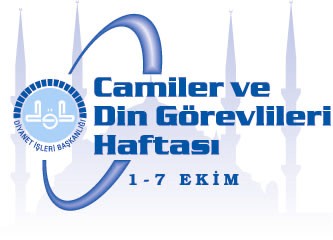 D U Y U R U2017 YILI CAMİLER VE DİN GÖREVLİLERİ HAFTASI MÜNASEBETİYLE TAŞRA TEŞKİLATINDA GÖREVLİ PERSONEL ARASINDA YAPILACAK HUTBE YAZMA YARIŞMASI İLE İLGİLİ TAKVİMYarışmaya katılacak görevliler, hutbelerini 16 Haziran 2017 Cuma günü mesai bitimine kadar il ve ilçe müftülüklerine, ilçe müftülükleri de 23 Haziran 2017 Cuma günü mesai bitimine kadar il müftülüklerine teslim edecektir.İl müftülükleri seçici kurullarını toplayıp gerekli çalışmalarını yaparak, il birincilerini 21 Temmuz 2017 Cuma günü mesai bitimine kadar belirleyecekler ve metinleri 28 Temmuz 2017 Cuma günü mesai bitimine kadar Din Hizmetleri Genel Müdürlüğüne göndereceklerdir.Yüksek Seçici Kurul, eserlerin incelenmesini 15 Eylül 2017 Cuma gününe kadarsonuçlandıracak ve Türkiye birincilerini belirleyecektir.YARIŞMA KONULARI:Hutbe yazma yarışmasıkonuları:A Kategorisi: Sahih Din Anlayışı ve İtidalB Kategorisi: İstikamet Üzere OlabilmekHutbe Yazma YarışmasıÖdülleri:AKategorisiBirincisine	5.000₺BKategorisiBirincisine	5.000₺Müracaatlar Müftülüğümüze yapılacaktır. Yarışmalara ait şartname Müftülüğümüzce imza karşılığı tebliğ edilecektir.TÜM PERSONELİMİZE DUYURULUR1. BÖLGE YARIŞMA2. BÖLGE YARIŞMA3. BÖLGE YARIŞMAMERKEZİ: DİYARBAKIRMERKEZİ: RİZEMERKEZİ: OSMANİYE1- DİYARBAKIR1- SAMSUN1- ADANA2- ADIYAMAN2- GİRESUN2- OSMANİYE3- MARDİN3- ORDU3- KİLİS4- BATMAN4- SİNOP4- HATAY5- ŞANLIURFA5- AMASYA5- K.MARAŞ6- GAZİANTEP6- ÇORUM6- MERSİNMALATYAELAZIĞTOKATTRABZONRİZE7- KARAMAN4. BÖLGE YARIŞMA5. BÖLGE YARIŞMA6. BÖLGE YARIŞMAMERKEZİ: ARTVİNMERKEZİ: KIRŞEHİRMERKEZİ: KOCAELİ1- AĞRI1- SİVAS1- ÇANAKKALE2- ERZİNCAN2- NEVŞEHİR2- YALOVA3- KARS3- KIRŞEHİR3- BURSA4- BAYBURT4- YOZGAT4- KIRKLARELİ5- ERZURUM5- NİĞDE5- TEKİRDAĞ6- ARTVİN6- KAYSERİ6- EDİRNE7- TUNCELİ7- AKSARAY7- BALIKESİRARDAHANGÜMÜŞHANE8- KONYAKÜTAHYAKOCAELİ10-SAKARYA11-BİLECİK7. BÖLGE YARIŞMA8. BÖLGE YARIŞMA9. BÖLGE YARIŞMAMERKEZİ: İZMİRMERKEZİ: ANKARAMERKEZİ: BİNGÖL1- AYDIN1- KIRIKKALE1- HAKKÂRİ2- ANTALYA2- ÇANKIRI2- ŞIRNAK3- UŞAK3- KARABÜK3- SİİRT4- MANİSA4- BOLU4- VAN5- ISPARTA5- KASTAMONU5- IĞDIR6- İZMİR6- ANKARA6- BİTLİS7- BURDUR7- ESKİŞEHİR7- MUŞMUĞLADENİZLİ10-AFYONKARAHİSARZONGULDAKDÜZCE10-BARTIN8- BİNGÖL10. BÖLGE YARIŞMA MERKEZİ: İSTANBUL 1- İSTANBUL